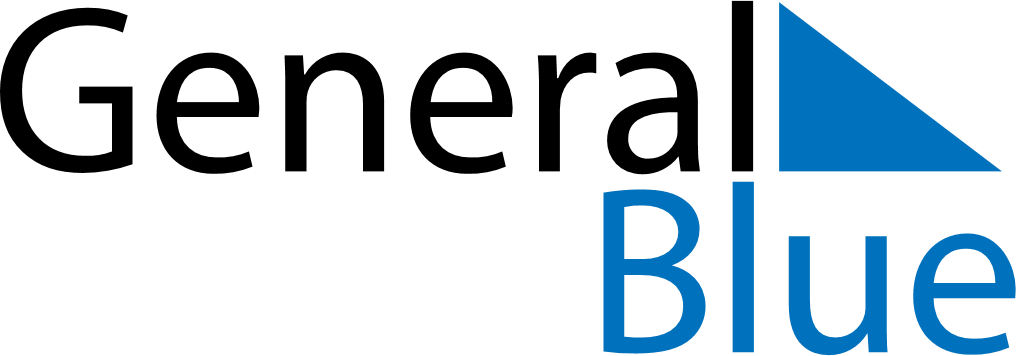 June 2024June 2024June 2024June 2024June 2024June 2024June 2024Cheongsong gun, Gyeongsangbuk-do, South KoreaCheongsong gun, Gyeongsangbuk-do, South KoreaCheongsong gun, Gyeongsangbuk-do, South KoreaCheongsong gun, Gyeongsangbuk-do, South KoreaCheongsong gun, Gyeongsangbuk-do, South KoreaCheongsong gun, Gyeongsangbuk-do, South KoreaCheongsong gun, Gyeongsangbuk-do, South KoreaSundayMondayMondayTuesdayWednesdayThursdayFridaySaturday1Sunrise: 5:07 AMSunset: 7:36 PMDaylight: 14 hours and 28 minutes.23345678Sunrise: 5:06 AMSunset: 7:36 PMDaylight: 14 hours and 29 minutes.Sunrise: 5:06 AMSunset: 7:37 PMDaylight: 14 hours and 30 minutes.Sunrise: 5:06 AMSunset: 7:37 PMDaylight: 14 hours and 30 minutes.Sunrise: 5:06 AMSunset: 7:37 PMDaylight: 14 hours and 31 minutes.Sunrise: 5:06 AMSunset: 7:38 PMDaylight: 14 hours and 32 minutes.Sunrise: 5:05 AMSunset: 7:39 PMDaylight: 14 hours and 33 minutes.Sunrise: 5:05 AMSunset: 7:39 PMDaylight: 14 hours and 33 minutes.Sunrise: 5:05 AMSunset: 7:40 PMDaylight: 14 hours and 34 minutes.910101112131415Sunrise: 5:05 AMSunset: 7:40 PMDaylight: 14 hours and 35 minutes.Sunrise: 5:05 AMSunset: 7:41 PMDaylight: 14 hours and 35 minutes.Sunrise: 5:05 AMSunset: 7:41 PMDaylight: 14 hours and 35 minutes.Sunrise: 5:05 AMSunset: 7:41 PMDaylight: 14 hours and 36 minutes.Sunrise: 5:05 AMSunset: 7:42 PMDaylight: 14 hours and 36 minutes.Sunrise: 5:05 AMSunset: 7:42 PMDaylight: 14 hours and 37 minutes.Sunrise: 5:05 AMSunset: 7:42 PMDaylight: 14 hours and 37 minutes.Sunrise: 5:05 AMSunset: 7:43 PMDaylight: 14 hours and 37 minutes.1617171819202122Sunrise: 5:05 AMSunset: 7:43 PMDaylight: 14 hours and 38 minutes.Sunrise: 5:05 AMSunset: 7:43 PMDaylight: 14 hours and 38 minutes.Sunrise: 5:05 AMSunset: 7:43 PMDaylight: 14 hours and 38 minutes.Sunrise: 5:05 AMSunset: 7:44 PMDaylight: 14 hours and 38 minutes.Sunrise: 5:05 AMSunset: 7:44 PMDaylight: 14 hours and 38 minutes.Sunrise: 5:05 AMSunset: 7:44 PMDaylight: 14 hours and 38 minutes.Sunrise: 5:06 AMSunset: 7:45 PMDaylight: 14 hours and 38 minutes.Sunrise: 5:06 AMSunset: 7:45 PMDaylight: 14 hours and 38 minutes.2324242526272829Sunrise: 5:06 AMSunset: 7:45 PMDaylight: 14 hours and 38 minutes.Sunrise: 5:06 AMSunset: 7:45 PMDaylight: 14 hours and 38 minutes.Sunrise: 5:06 AMSunset: 7:45 PMDaylight: 14 hours and 38 minutes.Sunrise: 5:07 AMSunset: 7:45 PMDaylight: 14 hours and 38 minutes.Sunrise: 5:07 AMSunset: 7:45 PMDaylight: 14 hours and 38 minutes.Sunrise: 5:07 AMSunset: 7:45 PMDaylight: 14 hours and 37 minutes.Sunrise: 5:08 AMSunset: 7:45 PMDaylight: 14 hours and 37 minutes.Sunrise: 5:08 AMSunset: 7:45 PMDaylight: 14 hours and 37 minutes.30Sunrise: 5:09 AMSunset: 7:45 PMDaylight: 14 hours and 36 minutes.